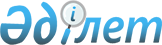 Об утверждении Положения коммунального государственного учреждения "Отдел ветеринарии акимата района Т.Рыскулова"
					
			Утративший силу
			
			
		
					Постановление акимата района Т.Рыскулова Жамбылской области от 27 февраля 2015 года № 54. Зарегистрировано Департаментом юстиции Жамбылской области 6 апреля 2015 года № 2595. Утратило силу постановлением акимата района Т. Рыскулова Жамбылской области от 22 декабря 2016 года № 418      Сноска. Утратило силу постановлением акимата района Т. Рыскулова Жамбылской области от 22.12.2016 № 418 (вводится в действие по истечении 10 календарных дней после дня его первого официального опубликования).

      Примечание РЦПИ.

      В тексте документа сохранена пунктуация и орфография оригинала.

      В соответствии с Законом Республики Казахстан от 23 января 2001 года "О местном государственном управлении и самоуправлении в Республике Казахстан" и Указом Президента Республики Казахстан от 29 октября 2012 года № 410 "Об утверждении Типового положения государственного органа Республики Казахстан" акимат района ПОСТАНОВЛЯЕТ:

       Утвердить прилагаемое Положение коммунального государственного учреждения "Отдел ветеринарии акимата района Т. Рыскулова".

       Коммунальному государственному учреждению "Отдел ветеринарии акимата района Т. Рыскулова" обеспечить в установленном законодательством порядке государственную регистрацию настоящего постановления в органах юстиции и его официальное опубликование.

       Контроль за исполнением настоящего постановления возложить на заместителя акима района Жайлыбаева Бейбитбека Шындалиевича.

       Настоящее постановление вступает в силу со дня государственной регистрации в органах юстиции и вводится в действие по истечении десяти календарных дней после дня его первого официального опубликования.

 ПОЛОЖЕНИЕ
о коммунальном государственном учреждении "Отдел ветеринарии акимата района Т. Рыскулова" 1. Общие положения      1.  Коммунальное государственное учреждение "Отдел ветеринарии акимата района Т. Рыскулова" является государственным органом Республики Казахстан, осуществляющим руководство в сфере ветеринарии.

      2.  Коммунальное государственное учреждение "Отдел ветеринарии акимата района Т. Рыскулова" не имеет ведомств.

      3.  Коммунальное государственное учреждение "Отдел ветеринарии акимата района Т. Рыскулова" осуществляет свою деятельность в соответствии с Конституцией и законами Республики Казахстан, актами Президента и Правительства Республики Казахстан, иными нормативными правовыми актами, а также настоящим Положением.

      4.  Коммунальное государственное учреждение "Отдел ветеринарии акимата района Т. Рыскулова" является юридическим лицом в организационно-правовой форме государственного учреждения, имеет печати и штампы со своим наименованием на государственном языке, бланки установленного образца, в соответствии с законодательством Республики Казахстан счета в органах казначейства.

      5.  Коммунальное государственное учреждение "Отдел ветеринарии акимата района Т. Рыскулова" вступает в гражданско-правовые отношения от собственного имени.

      6.  Коммунальное государственное учреждение "Отдел ветеринарии акимата района Т. Рыскулова" имеет право выступать стороной гражданско-правовых отношений от имени государства, если оно уполномочено на это в соответствии с законодательством.

      7.  Коммунальное государственное учреждение "Отдел ветеринарии акимата района Т. Рыскулова" по вопросам своей компетенции в установленном законодательством порядке принимает решения, оформляемые приказами руководителя коммунального государственного учреждения "Отдел ветеринарии акимата района Т.Рыскулова" и другими актами, предусмотренными законодательством Республики Казахстан.

      8.  Структура и лимит штатной численности коммунального государственного учреждения "Отдел ветеринарии акимата района Т. Рыскулова" утверждаются в соответствии с действующим законодательством.

      9.  Местонахождение юридического лица: почтовый индекс 080900, Республика Казахстан, Жамбылская область, район Т. Рыскулова, село Кулан, улица Жибек жолы № 75.

      10.  Полное наименование государственного органа - Коммунальное государственное учреждение "Отдел ветеринарии акимата района Т. Рыскулова".

      11.  Настоящее Положение является учредительным документом коммунального государственного учреждения "Отдел ветеринарии акимата района Т. Рыскулова".

      12.  Финансирование деятельности коммунального государственного учреждения "Отдел ветеринарии акимата района Т.Рыскулова" осуществляется из республиканского и местных бюджетов.

      13.  Коммунальному государственному учреждению "Отдел ветеринарии акимата района Т. Рыскулова" запрещается вступать в договорные отношения с субъектами предпринимательства на предмет выполнения обязанностей, являющихся функциями коммунального государственного учреждения "Отдел ветеринарии акимата района Т. Рыскулова.

      Если коммунальному государственному учреждению "Отдел ветеринарии акимата района Т.Рыскулова" законодательными актами предоставлено право осуществлять приносящую доходы деятельность, то доходы, полученные от такой деятельности, направляются в доход государственного бюджета.

 2. Миссия, основные задачи, функции, права и обязанности государственного органа      14.  Миссия коммунального государственного учреждения "Отдел ветеринарии акимата района Т. Рыскулова": 

      Обеспечение эпизоотического благоприятного условия и ветеринарно-санитарной безопасности. 

      15.  Задачи: 

      1)  охрана здоровья населения от болезней общих для человека и животных;

      2)  защита животных от болезней и их лечение; 

      3)  обеспечение ветеринарно-санитарной безопасности; 

      4)  предупреждение и ликвидация загрязнения окружающей среды при осуществлении физическими и юридическими лицами деятельности в области ветеринарии;

      16.  Функции:

      1)  внесение в местный представительный орган области для утверждения правил содержания животных, правил содержания и выгула собак и кошек, правил отлова и уничтожения бродячих собак и кошек, предложений по установлению границ санитарных зон содержания животных;

      2)  организация отлова и уничтожения бродячих собак и кошек;

      3)  организация строительства скотомогильников (биотермических ям) и обеспечение их содержания в соответствии с ветеринарными (ветеринарно-санитарными) требованиями;

      4)  организация и обеспечение предоставления заинтересованным лицам информации о проводимых ветеринарных мероприятиях;

      5)  организация и проведение просветительной работы среди населения по вопросам ветеринарии; 

      6)  организация государственных комиссий по приему в эксплуатацию объектов производства, осуществляющих выращивание животных, заготовку (убой), хранение, переработку и реализацию животных, продукции и сырья животного происхождения, а также организаций по производству, хранению и реализации ветеринарных препаратов, кормов и кормовых добавок;

      7)  обезвреживание (обеззараживание) и переработка без изъятия животных, продукции и сырья животного происхождения, представляющих опасность для здоровья животных и человека;

      8)  возмещение владельцам стоимости обезвреженных (обеззараженных) и переработанных без изъятия животных, продукции и сырья животного происхождения, представляющих опасность для здоровья животных и человека;

      9)  принятие решений об установлении карантина или ограничительных мероприятий по представлению главного государственного ветеринарно-санитарного инспектора соответствующей территории в случае возникновения заразных болезней животных на территории района;

      10)  принятие решений о снятии ограничительных мероприятий или карантина по представлению главного государственного ветеринарно-санитарного инспектора соответствующей территории после проведения комплекса ветеринарных мероприятий по ликвидации очагов заразных болезней животных на территории района; 

      11)  утверждение списка государственных ветеринарных врачей, имеющих право выдачи ветеринарно-санитарного заключения на объекты государственного ветеринарно-санитарного контроля и надзора;

      12)  организация и осуществление государственного ветеринарно-санитарного контроля и надзора за соблюдением физическими и юридическими лицами законодательства Республики Казахстан в области ветеринарии в пределах соответствующей административно-территориальной единицы;

      13)  проведение обследования эпизоотических очагов в случае их возникновения;

      14)  выдача акта эпизоотологического обследования;

      15)  осуществление государственного ветеринарно-санитарного контроля и надзора на предмет соблюдения требований законодательства Республики Казахстан в области ветеринарии:

      на объектах внутренней торговли;

      на объектах производства, осуществляющих выращивание животных, заготовку (убой), хранение, переработку и реализацию животных, продукции и сырья животного происхождения, а также в организациях по хранению и реализации ветеринарных препаратов, кормов и кормовых добавок (за исключением связанных с импортом и экспортом);

      у лиц, осуществляющих предпринимательскую деятельность в области ветеринарии за исключением производства ветеринарных препаратов;

       при транспортировке (перемещении), погрузке, выгрузке перемещаемых (перевозимых) объектов в пределах соответствующей административно-территориальной единицы, за исключением их экспорта (импорта) и транзита;

      на всех видах транспортных средств, по всем видам тары, упаковочных материалов, которые могут быть факторами передачи возбудителей болезней животных, за исключением экспорта (импорта) и транзита;

      на скотопрогонных трассах, маршрутах, территориях пастбищ и водопоя животных, по которым проходят маршруты транспортировки (перемещения);

      на территориях, в производственных помещениях и за деятельностью физических и юридических лиц, выращивающих, хранящих, перерабатывающих, реализующих или использующих перемещаемые (перевозимые) объекты, за исключением экспорта (импорта) и транзита;

      16)  осуществление государственного ветеринарно-санитарного контроля и надзора за соблюдением зоогигиенических и ветеринарных (ветеринарно-санитарных) требований при размещении, строительстве, реконструкции и вводе в эксплуатацию скотомогильников (биотермических ям), объектов государственного ветеринарно-санитарного контроля и надзора, связанных с содержанием, разведением, использованием, производством, заготовкой (убоем), хранением, переработкой и реализацией, а также при транспортировке (перемещении) перемещаемых (перевозимых) объектов;

      17)  составление акта государственного ветеринарно-санитарного контроля и надзора в отношении физических и юридических лиц;

      18)  организация проведения ветеринарных мероприятий по энзоотическим болезням животных на территории соответствующей административно-территориальной единицы;

      19)  организация проведения ветеринарных мероприятий по профилактике, отбору проб биологического материала и доставке их для диагностики особо опасных болезней животных по перечню, утверждаемому уполномоченным органом, а также других болезней животных;

      20)  организация проведения мероприятий по идентификации сельскохозяйственных животных, ведению базы данных по идентификации сельскохозяйственных животных;

      21)  определение потребности в индивидуальных номерах сельскохозяйственных животных и передача информации в местный исполнительный орган области;

      22)  свод, анализ ветеринарного учета и отчетности и их представление в местный исполнительный орган области;

      23)  внесение предложений в местный исполнительный орган области по ветеринарным мероприятиям по профилактике заразных и незаразных болезней животных;

      24)  внесение предложений в местный исполнительный орган области по перечню энзоотических болезней животных, профилактика и диагностика которых осуществляются за счет бюджетных средств;

      25)  организация хранения ветеринарных препаратов, приобретенных за счет бюджетных средств, за исключением республиканского запаса ветеринарных препаратов; 

      26)  внесение предложений в местный исполнительный орган области о ветеринарных мероприятиях по обеспечению ветеринарно-санитарной безопасности на территории соответствующей административно-территориальной единицы;

      27)  организация санитарного убоя больных животных;

      28)  осуществление в интересах местного государственного управления иных полномочий, возлагаемых на местные исполнительные органы законодательством Республики Казахстан.

      17.  Права и обязанности:

      1)  запрашивать и получать необходимую информацию от уполномоченного государственного органа в области ветеринарии и иных организаций для осуществления возложенных на него задач;

      2)  иницировать приостановление действий или отзыв лицензий юридических и физических лиц, осуществляющих предпринимательскую деятельность в области ветеринарии, в случаях нарушения ими установленных ветеринарно-санитарных правил и нормативов, в порядке, установленном законодательством; 

      3)  выносить предложения о создании в установленном порядке чрезвычайных противоэпизоотических комиссий; 

      4)  выносить в акимат района предложение об установлении ветеринарного режима карантинной зоны с ведением карантинного режима или ограничительных мероприятий направленные на предотвращение распространения и ликвидацию заразных болезней животных;

      5)  выносить в акимат района предложение о снятии ограничительных мероприятий или карантина направленного на предотвращение распространения и ликвидацию заразных болезней животных;

      6)  принимать решение об изъятии и уничтожении продукции и сырья животного происхождения, представляющих опасность для здоровья животных и человека;

      7)  выносить решение о делении территории на зоны в порядке, установленном уполномоченным органом;

 3. Организация деятельности государственного органа      18.  Руководство коммунальным государственным учреждением "Отдел ветеринарии акимата района Т. Рыскулова" осуществляется первым руководителем, который несет персональную ответственность за выполнение возложенных на коммунальное государственное учреждение "Отдел ветеринарии акимата района Т. Рыскулова" задач и осуществление им своих функций.

      19.  Первый руководитель коммунального государственного учреждения "Отдел ветеринарии акимата района Т. Рыскулова" назначается на должность и освобождается от должности акимом района.

      20.  Первый руководитель коммунального государственного учреждения "Отдел ветеринарии акимата района Т. Рыскулова" не имеет заместителей имеет заместителя, которые назначаются на должности и освобождаются от должностей в соответствии с законодательством Республики Казахстан.

      21.  Полномочия первого руководителя коммунального государственного учреждения "Отдел ветеринарии акимата района Т. Рыскулова":

      1)  определяет обязанности и полномочия своего заместителя, структурных подразделений и сотрудников Учреждения;

      2)  в соответствии с законодательством назначает на должности и освобождает от должностей работников Учреждения;

      3)  в установленном законодательством порядке поощряет и налагает дисциплинарные взыскания на сотрудников Учреждения;

      4)  подписывает акты Учреждения;

      5)  представляет Учреждение в государственных органах, иных организациях;

      6)  распоряжается имуществом Учреждения, в пределах установленных действующим законодательством и настоящим Положением;

      7)  заключает договора и выдает доверенности;

      8)  открывает счета в банках, совершает иные сделки;

      9)  осуществляет иные полномочия в соответствии с законодательством;

       Исполнение полномочий первого руководителя коммунального государственного учреждения "Отдел ветеринарии акимата района Т. Рыскулова" в период его отсутствия осуществляется лицом, его замещающим в соответствии с действующим законодательством.

      22.  Первый руководитель определяет полномочия своих заместителей в соответствии с действующим законодательством.

      23.  Коммунальное государственное учреждения "Отдел ветеринарии акимата района Т. Рыскулова" возглавляется руководителем отдела, назначаемым на должность и освобождаемым от должности в соответствии с действующим законодательством Республики Казахстан.

 4. Имущество государственного органа      24.  Коммунальное государственное учреждение "Отдел ветеринарии акимата района Т.Рыскулова" может иметь на праве оперативного управления обособленное имущество в случаях, предусмотренных законодательством. 

      Имущество коммунального государственного учреждения "Отдел ветеринарии акимата района Т. Рыскулова" формируется за счет имущества, переданного ему собственником, а также имущества (включая денежные доходы), приобретенного в результате собственной деятельности и иных источников, не запрещенных законодательством Республики Казахстан.

      25.  Имущество, закрепленное за коммунальным государственным учреждением "Отдел ветеринарии акимата района Т. Рыскулова", относится к коммунальной собственности. 

      26.  Коммунальное государственное учреждение "Отдел ветеринарии акимата района Т. Рыскулова" не вправе самостоятельно отчуждать или иным способом распоряжаться закрепленным за ним имуществом и имуществом, приобретенным за счет средств, выданных ему по плану финансирования, если иное не установлено законодательством.

 5. Реорганизация и упразднение государственного органа      27.  Реорганизация и упразднение коммунального государственного учреждения "Отдел ветеринарии акимата района Т. Рыскулова" осуществляются в соответствии с законодательством Республики Казахстан.

 Перечень государственных учреждений (предприятий), находящихся в ведении коммунального государственного учреждения "Отдел ветеринарии акимата района Т. Рыскулова"      1.  Коммунальное государственное предприятие на праве хозяйственного ведения "Отдел ветеринарии акимата района Т. Рыскулова". 


					© 2012. РГП на ПХВ «Институт законодательства и правовой информации Республики Казахстан» Министерства юстиции Республики Казахстан
				
      Аким района

Ж. Айтаков
Утверждено постановлением
акимата района Т. Рыскулова
от 27 февраля 2015 года № 54